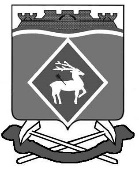 РОССИЙСКАЯ  ФЕДЕРАЦИЯРОСТОВСКАЯ ОБЛАСТЬМУНИЦИПАЛЬНОЕ ОБРАЗОВАНИЕ «БЕЛОКАЛИТВИНСКИЙ РАЙОН»АДМИНИСТРАЦИЯ БЕЛОКАЛИТВИНСКОГО РАЙОНА ПОСТАНОВЛЕНИЕ    ____.11. 2018		                    №   ______                                  г.  Белая КалитваОб утверждении муниципальной программы Белокалитвинскогорайона «Социальная поддержка  граждан» В соответствии с постановлением Администрации Белокалитвинского района от 26.02.2018г №279 «Об утверждении Порядка разработки, реализации и оценки эффективности муниципальных программ Белокалитвинского района», распоряжением Администрации Белокалитвинского района от 03.09.2018г. № 110 «Об утверждении Перечня муниципальных программ Белокалитвинского района»,ПОСТАНОВЛЯЮ:1.Утвердить муниципальную программу Белокалитвинского района «Социальная поддержка граждан» согласно приложению №1.2.Признать утратившими силу  постановления Администрации Белокалитвинского района согласно приложению №2.	3. Постановление вступает в силу после его официального опубликования, но не ранее 1 января 2019г, и распространяется на правоотношения, возникающие начиная с составления проекта бюджета на 2019 год и на плановый период 2020 и 2021 годы.4. Контроль за выполнением настоящего постановления возложить на заместителя главы Администрации Белокалитвинского района по социальным вопросам Е.Н. Керенцеву.Глава Администраци района                                                                            О.А.Мельникова Проект подготовил:И.о.начальника  УСЗНБелокалитвинского района                                                                       Е.Ф.Сыпченко    26046Приложение№ 1к постановлению Администрации Белокалитвинского районаот _________  №______МУНИЦИПАЛЬНАЯ  ПРОГРАММА БЕЛОКАЛИТВИНСКОГО РАЙОНА«СОЦИАЛЬНАЯ ПОДДЕРЖКА ГРАЖДАН»ПАСПОРТмуниципальной программы Белокалитвинского района«Социальная поддержка граждан»ПАСПОРТподпрограммы 1 «Социальная поддержка отдельных категорий граждан»ПАСПОРТподпрограммы  2 «Модернизация и развитие социального обслуживания                                 населения, сохранение кадрового потенциала»   ПАСПОРТподпрограмма  3 «Совершенствование мер демографической политики в области социальной поддержки семьи и детей»ПАСПОРТ подпрограммы 4 «Старшее поколение» Приоритеты и цели сфере социальной поддержки граждан реализации муниципальной программыБелокалитвинского района «Социальная поддержка граждан»Основные  приоритеты  в сфере реализации муниципальной программы определены исходя из :Федерального закона от 28.06.2014 № 172-ФЗ «О стратегическом планировании в Российской Федерации»; Концепции демографической политики Российской Федерации на период до 2025 года, утвержденной Указом Президента Российской Федерации от 09.10.2007 № 1351 «Об утверждении Концепции демографической политики Российской Федерации на период до 2025 года»;Стратегии национальной безопасности Российской Федерации, утвержденной Указом Президента Российской Федерации от 31.12.2015 № 683 «О стратегии национальной безопасности Российской Федерации»;Указа Президента Российской Федерации от 07.05.2018 № 204 «О национальных целях и стратегических задачах развития Российской Федерации на период до 2024 года»;Концепции государственной семейной политики в Российской Федерации на период до 2025 года, утвержденной распоряжением Правительства Российской Федерации от 25.08.2014 № 1618-р;Стратегии действий в интересах граждан старшего поколения в Российской Федерации до 2025 года, утвержденной распоряжением Правительства Российской Федерации от 05.02.2016 № 164-р;Прогноза долгосрочного социально – экономического развития Российской Федерации на период до 2030 года;Распоряжение администрации Белокалитвинского района №145 от 06.11.2018г. «О прогнозе социально-экономического развития Белокалитвинского района на 2019-2024 года»;ежегодных посланий Президента Российской Федерации Федеральному Собранию Российской Федерации;Долгосрочного прогноза социально-экономического развития Ростовской области на период до 2030 года, утвержденного распоряжением Правительства Ростовской области от 16.01.2014 № 5;распоряжения Правительства Ростовской области от 22.08.2018 № 473 «О прогнозе социально-экономического развития Ростовской области на 2019 – 2024 годы»;бюджетного прогноза Ростовской области на период 2017 – 2028 годов;бюджетного прогноза Белокалитвинского района на период 2017-2022 годов;Стратегии социально-экономического развития Ростовской области до 2030 года.К приоритетным направлениям социальной политики Белокалитвинского района, определенным указанными документами, отнесены в том числе:повышение благосостояния граждан и снижение бедности;модернизация и развитие сектора социальных услуг;обеспечение доступности социальных услуг высокого качества для всех нуждающихся граждан пожилого возраста и инвалидов путем дальнейшего развития сети организаций различных организационно-правовых форм и форм собственности, предоставляющих социальные услуги;развитие сектора негосударственных некоммерческих организаций в сфере оказания социальных услуг путем создания механизма привлечения их на конкурсной основе к выполнению государственного заказа по оказанию социальных услуг, создания прозрачной и конкурентной системы государственной поддержки негосударственных некоммерческих организаций, оказывающих социальные услуги населению, развития взаимодействия государства, населения, бизнеса и структур гражданского общества;совершенствование системы предоставления государственных и муниципальных услуг гражданам и организациям.Развитие социальной сферы Белокалитвинского района согласно прогноза социально-экономического развития Белокалитвинского района на период до 2024 года предполагает концентрацию на проблемах обеспечения благоприятного демографического баланса и улучшения благосостояния людей.Муниципальная программа конкретизирует положения и направления развития сферы социальной поддержки и социального обслуживания граждан с учетом специфики условий и ресурсов Белокалитвинского района.Программный подход к решению задач с позиции достижения целевых показателей доказал свою эффективность на практике и позволил оценить социально-экономические последствия реализации мер по социальной поддержке граждан и эффективность расходования финансовых средств.Муниципальная программа направлена на обеспечение социальной поддержки и социального обслуживания отдельных категорий населения (инвалиды, ветераны, семьи с детьми, дети в трудной жизненной ситуации, граждане старшего поколения и другие).В рамках решения задачи по выполнению обязательств по социальной поддержке граждан реализуются мероприятия по следующим направлениям:организация обеспечения социальных выплат отдельным категориям граждан;внедрение системы социальных контрактов;совершенствование законодательства в области социальной поддержки отдельных категорий граждан;мероприятия, направленные на переориентацию деятельности системы УСЗН  Белокалитвинского района и муниципальных образований преимущественно на предоставление помощи малоимущим семьям и малоимущим одиноко проживающим гражданам.За счет средств бюджета Белокалитвинского района предоставляется социальная помощь .Получателями Муниципальной социальной помощи могут быть малоимущие семьи, малоимущие одиноко проживающие граждане и иные категории граждан, которые по независящим от них причинам имеют среднедушевой доход ниже величины прожиточного минимума, установленного в Белокалитвинского района.В рамках решения задачи по обеспечению потребности граждан в социальном обслуживании реализуются мероприятия по внедрению комплексного подхода к созданию многопрофильных современных организаций социального обслуживания, повышению средней заработной платы работников организаций социального обслуживания и развитию рынка социальных услуг.Для внедрения рыночных механизмов в систему социального обслуживания населения разработаны и внедрены в практику работы социальных служб стандарты социальных услуг и регистр получателей социальных услуг.В целях расширения доступа социально ориентированных некоммерческих организаций, осуществляющих деятельность в социальной сфере, к бюджетным средствам, выделяемым на предоставление социальных услуг, реализуются мероприятия, направленные на поддержку деятельности негосударственных организаций, оказывающих услуги в социальной сфере, и развитию государственно-частного партнерства.В рамках решения задачи по созданию условий для повышения качества предоставляемых социальных услуг гражданам старшего поколения реализуются мероприятия, охватывающие все стороны жизнедеятельности граждан старшего поколения, направленные на активизацию участия в жизни общества, сохранение и развитие интеллектуального потенциала, в том числе обучение пенсионеров компьютерной грамотности, поддержание здоровья, расширение коммуникационных связей, организация культурного досуга и отдыха.В рамках решения задачи улучшения демографической ситуации Белокалитвинского района реализуются мероприятия по организации своевременного и в полном объеме предоставления мер социальной поддержки, государственных социальных и страховых гарантий детям-сиротам и детям, оставшимся без попечения родителей, беременным женщинам и семьям, имеющим детей.Для достижения целей и задач муниципальной программы применяются меры муниципального регулирования, направленные на социальную поддержку граждан, в виде налоговых льгот, предусмотренных статьями 7 и 10 Областного закона от 10.05.2012 № 843-ЗС «О региональных налогах и некоторых вопросах налогообложения в Ростовской области».Система целевых показателей муниципальной программы позволяет в интегрированном виде, в динамике оценивать результаты реализации комплекса мероприятий, направленных на повышение качества жизни граждан – получателей мер социальной поддержки, повышение доступности социального обслуживания населения.Сведения о показателях муниципальной программы Белокалитвинского района «Социальная поддержка граждан», подпрограмм муниципальной программы Белокалитвинского района «Социальная поддержка граждан» и их значениях приведены в приложении № 1 к государственной программе.Перечень подпрограмм, основных мероприятий муниципальной программы Белокалитвинского района «Социальная поддержка граждан» приведен в приложении № 2 к муниципальной программе.          Прогноз сводных показателей муниципальных заданий на оказание муниципальных услуг МБУ ЦСО Белокалитвинского района по муниципальной программе Белокалитвинского района «Социальная поддержка граждан» приведены в приложении № 3 к муниципальной программе.Расходы на реализацию муниципальной программы Белокалитвинского района «Социальная поддержка граждан» приведены в приложении № 4 к муниципальной программе.Расходы местного бюджета реализацию муниципальной программы Белокалитвинского района «Социальная поддержка граждан» приведены в приложении № 5 к муниципальной программе.Общая характеристика участия в реализации муниципальной  программы Белокалитвинского района «Социальная поддержка граждан» Участие в реализации настоящей муниципальной программы предусмотрено в рамках реализации подпрограмм муниципальной программы.Для софинансирования расходных обязательств, возникающих при выполнении полномочий органов местного самоуправления из областного бюджета предоставляются субсидии на организацию отдыха детей в каникулярное время. Предоставление субсидий бюджету Белокалитвинского района осуществляется минтрудом области в соответствии с постановлением Правительства Ростовской области от 30.08.2012 № 834 «О порядке расходования субсидий для софинансирования расходных обязательств, возникающих при выполнении полномочий органов местного самоуправления по вопросам местного значения» и на основании соглашений о предоставлении субсидий, заключенных между Администрацией Белокалитвинского района и министерством труда и социального развития Ростовской области.Субвенции на реализацию переданных федеральных и областных полномочий в части реализации мер социальной поддержки выделяются бюджету Белокалитвинского района в соответствии с Областным законом от 26.12.2016 N 834-ЗС «О межбюджетных отношениях органов государственной власти и органов местного самоуправления в Ростовской области».И.о.управляющего делами		                                                          Л.А.Леонова					                  Проект подготовил:И.о.начальника  УСЗНБелокалитвинского района                                                                       Е.Ф.Сыпченко    26046Приложение № 1к муниципальной программеБелокалитвинского района«Социальная поддержка граждан»СВЕДЕНИЯо показателях муниципальной программы Белокалитвинского района «Социальная поддержка граждан», подпрограмм муниципальной программы Белокалитвинского района «Социальная поддержка граждан» и их значенияхПриложение № 4к муниципальной программеБелокалитвинского района«Социальная поддержка граждан»РАСХОДЫреализацию муниципальной программы Белокалитвинского района «Социальная поддержка граждан»Приложение № 5к муниципальной программеБелокалитвинского района«Социальная поддержка граждан»Приложение № 2к постановлению АдминистрацииБелокалитвинского районаот ___________   №______ПЕРЕЧЕНЬпостановлений Администрации Белокалитвинского района, признанных утратившими силу1. Постановление Администрации Белокалитвинского района от 17.10.2013 № 1777 «Об утверждении муниципальной программы Белокалитвинского района «Социальная поддержка граждан»2.Постановление Администрации Белокалитвинского района от 24.02.2014 № 266  «О внесении изменений в постановление Администрации Белокалитвинского района от от 17.10.2013 №1777».3.Постановление Администрации Белокалитвинского района от 30.06.2014 №1084  «О внесении изменений в постановление Администрации Белокалитвинского района от 17.10.2013 №1777».4. Постановление Администрации Белокалитвинского района от 16.01.2015 № 07  «О внесении изменений в постановление Администрации Белокалитвинского района от 17.10.2013 №1777».5.Постановление Администрации Белокалитвинского района от 01.06.2015 №853  «О внесении изменений в постановление Администрации Белокалитвинского района от от 17.10.2013 №1777».6. Постановление Администрации Белокалитвинского района от 17.08.2015 №1273  «О внесении изменений в постановление Администрации Белокалитвинского района от 17.10.2013 №1777».7.Постановление Администрации Белокалитвинского района от 09.11.2015 №1730  «О внесении изменений в постановление Администрации Белокалитвинского района от 17.10.2013 №1777».8.Постановление Администрации Белокалитвинского района от 28.12.2015 №2027 «О внесении изменений в постановление Администрации Белокалитвинского района от 17.10.2013 №1777».9. Постановление Администрации Белокалитвинского района от 25.07.2016 №1027  «О внесении изменений в постановление Администрации Белокалитвинского района от 17.10.2013 №1777».10.Постановление Администрации Белокалитвинского района от 14.10.2016 №1393  «О внесении изменений в постановление Администрации Белокалитвинского района от 17.10.2013 №1777».11. Постановление Администрации Белокалитвинского района от 29.12.2016 №1854  «О внесении изменений в постановление Администрации Белокалитвинского района от 17.10.2013 №1777».12.Постановление Администрации Белокалитвинского района от 09.06.2017 №650  «О внесении изменений в постановление Администрации Белокалитвинского района от 17.10.2013 №1777».13.Постановление Администрации Белокалитвинского района от 18.09.2017 №1227  «О внесении изменений в постановление Администрации Белокалитвинского района от 17.10.2013 №1777».14.Постановление Администрации Белокалитвинского района от 20.11.2017 №1721  «О внесении изменений в постановление Администрации Белокалитвинского района от 17.10.2013 №1777».15.Постановление Администрации Белокалитвинского района от 29.12.2017 №2068  «О внесении изменений в постановление Администрации Белокалитвинского района от 17.10.2013 №1777».16.Постановление Администрации Белокалитвинского района от 21.05.2018№788  «О внесении изменений в постановление Администрации Белокалитвинского района от 17.10.2013 №1777».17.Постановление Администрации Белокалитвинского района от 13.08.2018№1387  «О внесении изменений в постановление Администрации Белокалитвинского района от 17.10.2013 №1777».18.Постановление Администрации Белокалитвинского района от 17.09.2018№1596  «О внесении изменений в постановление Администрации Белокалитвинского района от 17.10.2013 №1777».19.Постановление Администрации Белокалитвинского района от 09.11.2018№1951  «О внесении изменений в постановление Администрации Белокалитвинского района от 17.10.2013 №1777».И.о.управляющего делами					                        Л.А. ЛеоноваПроект подготовил:И.о.начальника  УСЗНБелокалитвинского района                                                                    Е.Ф.Сыпченко    26046Наименование муниципальной программы Белокалитвинского районаМуниципальная программа Белокалитвинского района «Социальная поддержка граждан»(далее – муниципальная программа)Ответственный исполнитель муниципальной программы Белокалитвинского районаУправление социальной защиты населения Администрации Белокалитвинского районаСоисполнители муниципальной программы Белокалитвинского районаотсутствуютУчастники муниципальной программы Белокалитвинского районаМуниципальное бюджетное учреждение  социального обслуживания Белокалитвинского района «Центр социального обслуживания граждан пожилого возраста и инвалидов» (далее - МБУ ЦСО Белокалитвинского района);Отдел образования Администрации Белокалитвинского района (далее – Отдел образования);Подпрограммы муниципальной программы Белокалитвинского района1.Социальная поддержка отдельных категорий                     граждан;2. Модернизация и развитие социального обслуживания населения, сохранение кадрового потенциала;3. Совершенствование мер демографической политики  в области социальной поддержки семьи и детей;4. Старшее поколениеПрограммно-целевые инструменты муниципальной программы Белокалитвинского районаотсутствуютЦели муниципальной программы Белокалитвинского районасоздание условий для роста благосостояния граждан -                                          получателей мер социальной поддержки;повышение  доступности  социального  обслуживаниянаселенияЗадачи муниципальной программы Белокалитвинского районавыполнение обязательств государства по                                          социальной поддержке граждан;обеспечение потребностей граждан старших                                         возрастов,  инвалидов,   включая   детей-инвалидов,                                         семей и детей в социальном обслуживании;создание благоприятных условий для                                         жизнедеятельности семьи, функционирования института семьи, рождения детей;повышение качества предоставляемых пожилым людям и инвалидам социальных услуг путем внедрения новых форм социального обслуживанияЦелевые показатели муниципальной программы Белокалитвинского районадоля граждан, получающих различные меры социальной поддержки в общей численности населения Белокалитвинского района;доля  граждан,  получивших  социальные  услуги  в                                         учреждениях социального обслуживания  населения,  в общем числе  граждан,  обратившихся  за  получением социальных   услуг   в    учреждения    социального обслуживанияЭтапы и сроки реализации муниципальной программы Белокалитвинского района2019 – 2030 годы.Этапы реализации не выделяютсяРесурсное обеспечение муниципальной программы Белокалитвинского районаОжидаемые результаты реализации муниципальной программы Белокалитвинского района-удовлетворение потребностей граждан,снижение бедности среди получателей мер  социальной поддержки на  основе  расширения  сферы  применения адресного принципа ее предоставления;удовлетворение потребностей  граждан                                          пожилого  возраста  и  инвалидов,  включая   детей-                                          инвалидов, в постоянном постороннем уходе  в  сфере                                          социального  обслуживания  населения;обеспечение   поддержки   и  содействие  социальной                                          адаптации  граждан,  попавших  в  трудную жизненную ситуацию   или   находящихся  в  социально  опасном  положении;рост рождаемости.Наименование подпрограммы «Социальная поддержка отдельных категорий граждан»Ответственный исполнитель подпрограммыУСЗН Белокалитвинского районаУчастники подпрограммы Администрация Белокалитвинского районаПрограммно-целевые инструменты подпрограммы отсутствуютЦели подпрограммы повышение уровня жизни граждан - получателей мер социальной поддержкиЗадачи подпрограммы выполнение социальных гарантий, предусмотренных действующим законодательством для отдельных категорий гражданЦелевые показатели подпрограммы доля населения,  получающих жилищные субсидии на оплату жилого помещения и коммунальных услуг, в общем количестве семей Белокалитвинского района;доля получателей адресной социальной помощи в общей численности населения Белокалитвинского районаЭтапы и сроки реализации подпрограммы 2019 – 2030 годы.Этапы реализации не выделяютсяРесурсное обеспечение подпрограммы объем финансового обеспечения реализации подпрограммы за 2019 - 2030 годы – 5 027 284,1 тыс. рублей,в том числе:2019 год −  462453,0 тыс. рублей;2020 год −  474230,1 тыс. рублей;2021 год −  409060,1 тыс. рублей;2022 год −  409060,1 тыс. рублей;2023 год −  409060,1 тыс. рублей;2024 год −  409060,1 тыс. рублей;2025 год −  409060,1 тыс. рублей;2026 год −  409060,1 тыс. рублей;2027 год −  409060,1 тыс. рублей;2028 год −  409060,1 тыс. рублей;2029 год −  409060,1 тыс. рублей;2030 год −  409060,1 тыс. рублейсредства областного бюджета – 4 770 961,1 тыс. рублей,в том числе:2019 год −  376009,3тыс. рублей;2020 год −  388242,8 тыс. рублей;2021 год −  400670,9 тыс. рублей;2022 год −  400670,9 тыс. рублей;2023 год −  400670,9 тыс. рублей;2024 год −  400670,9   тыс. рублей;2025 год −  400670,9 тыс. рублей;2026 год −  400670,9  тыс. рублей;2027 год −  400670,9 тыс. рублей;2028 год −  400670,9 тыс. рублей;2029 год −  400670,9 тыс. рублей;2030 год −  400670,9 тыс. рублейсредства федерального бюджета – 156 540,2 тыс. рублей,в том числе:2019 год −  78096,0 тыс. рублей;2020 год −  78444,2 тыс. рублейсредства местного бюджета – 99 782,8 тыс. рублей,в том числе:2019 год −  8347,7 тыс. рублей;2020 год −  7543,1 тыс. рублей;2021 год −  8389,2 тыс. рублей;2022 год −  8389,2 тыс. рублей;2023 год −  8389,2 тыс. рублей;2024 год −  8389,2 тыс. рублей;2025 год −  8389,2 тыс. рублей;2026 год −  8389,2 тыс. рублей;2027 год −  8389,2 тыс. рублей;2028 год −  8389,2 тыс. рублей;2029 год −  8389,2 тыс. рублей;2030 год −  8389,2 тыс. рублейОжидаемые результаты реализации подпрограммы улучшение качества жизни отдельных категорий граждан;снижение бедности среди получателей мер социальной поддержки граждан.Наименование подпрограммы «Модернизация и развитие социального обслуживания                                 населения, сохранение кадрового потенциала»Ответственный исполнитель подпрограммы УСЗН Белокалитвинского районаУчастники подпрограммы МБУ ЦСО Белокалитвинского районаПрограммно-целевые инструменты подпрограммы отсутствуютЦель подпрограммы повышение уровня,  качества  и  безопасности 	социального обслуживания населенияЗадачи подпрограммы развитие системы и улучшение качества социального обслуживания;Целевые показатели подпрограммы соотношение средней заработной платы социальных работников (персонала, обеспечивающего предоставление социального обслуживания на дому) сферы социального обслуживания со средней заработной платой по Ростовской области;соотношение средней заработной платы среднего медицинского персонала (персонала, обеспечивающего условия для предоставления медицинских услуг) сферы социального обслуживания со средней заработной платой по Ростовской области;соотношение средней заработной платы младшего медицинского персонала (персонала, обеспечивающего условия для предоставления медицинских услуг) сферы социального обслуживания со средней заработной платой по Ростовской области;Этапы и сроки реализации подпрограммы 2019 – 2030 годы.Этапы реализации не выделяютсяРесурсное обеспечение подпрограммы объем финансового обеспечения реализации подпрограммы за 2014 - 2020 годы – 140,4 тыс. рублей за счет внебюджетных источников, в том числе:2019 год −  11,7 тыс. рублей;2020 год −  11,7 тыс. рублей;2021 год −  11,7 тыс. рублей;2022 год −  11,7 тыс. рублей;2023 год −  11,7 тыс. рублей;2024 год −  11,7 тыс. рублей;2025 год −  11,7 тыс. рублей;2026 год −  11,7 тыс. рублей;2027 год −  11,7 тыс. рублей;2028 год −  11,7 тыс. рублей;2029 год −  11,7 тыс. рублей;2030 год −  11,7 тыс. рублейОжидаемые результаты реализации подпрограммы повышение  престижа  профессии  «социальный работник», приток молодых специалистов, сокращение дефицита социальных работников в сфере социального обслуживания населения.Наименование подпрограммы «Совершенствование мер демографической политики в области социальной поддержки семьи и детей»Ответственный исполнитель подпрограммы УСЗН Белокалитвинского районаУчастники подпрограммы УСЗН Белокалитвинского района;Отдел образования Администрации Белокалитвинского района;Программно–целевые инструменты подпрограммы отсутствуютЦели подпрограммы увеличение рождаемости и улучшение демографической ситуации в Белокалитвинском районе;улучшение уровня жизни семей, воспитывающих детей, повышение ценности института семьиЗадачи подпрограммы предоставление мер социальной поддержки, направленных на стимулирование многодетности;организация отдыха и оздоровления детей, в том числе детей, находящихся в трудной жизненной ситуации;формирование общественного сознания, направленного на повышение статуса семьи, пропаганда ответственного родительства, профилактика безнадзорности несовершеннолетних.Целевые показатели подпрограммы отношение численности третьих или последующих детей, родившихся в отчетном финансовом году, к численности детей указанной категории, родившихся в году, предшествующем отчетному году;доля семей с детьми, получающих меры социальной поддержки, в общей численности домохозяйств Белокалитвинского района;доля оздоровленных детей, находящихся в трудной жизненной ситуации, от численности детей, находящихся в трудной жизненной ситуации, подлежащих оздоровлению;доля детей, оставшихся без попечения родителей, переданных на воспитание в приемные семьи, к общему количеству детей, оставшихся без попечения родителей, выявленных в отчетном годуЭтапы и сроки реализации подпрограммы 2019 – 2030 годы.Этапы реализации не выделяютсяРесурсное обеспечение подпрограммы объем финансового обеспечения реализации подпрограммы за 2019 - 2030 годы – 2 214 377,3 тыс. рублей.в том числе:2019 год –  263883,1 тыс. рублей;2020 год −  272307,9 тыс. рублей;2021 год −  215089,6 тыс. рублей;2022 год −  162566,3 тыс. рублей;2023 год −  162566,3 тыс. рублей;2024 год −  162 566,3 тыс. рублей;2025 год −  162 566,3 тыс. рублей;2026 год −  162 566,3 тыс. рублей;2027 год −  162 566,3 тыс. рублей;2028 год −  162 566,3 тыс. рублей;2029 год −  162 566,3 тыс. рублей;2030 год −  162 566,3 тыс. рублей;средства областного бюджета – 1 927 718,4 тыс. рублей,в том числе:2019 год –  156 196,1 тыс. рублей;2020 год −  162 268,3 тыс. рублей;2021 год −  160925,4 тыс. рублей;2022 год −  160925,4 тыс. рублей;2023 год −  160925,4 тыс. рублей;2024 год −  160925,4 тыс. рублей;2025 год −  160925,4 тыс. рублей;2026 год −  160925,4 тыс. рублей;2027 год −  160925,4 тыс. рублей;2028 год −  160925,4 тыс. рублей;2029 год −  160925,4 тыс. рублей;2030 год −  160925,4 тыс. рублей;средства федерального бюджета – 266043,1 тыс. рублей,в том числе:2019 год –  105426,4 тыс. рублей;2020 год −  108093,4 тыс. рублей;2021 год −  52523,3 тыс. рублей;средства местных бюджетов – 20 615,8 тыс. рублей,в том числе:2019 год –  2260,6 тыс. рублей;2020 год − 1946,2 тыс. рублей;2021 год – 1640,9 тыс. рублей;2022 год – 1640,9 тыс. рублей;2023 год − 1640,9 тыс. рублей;2024 год −  1640,9 тыс. рублей;2025 год −  1640,9 тыс. рублей;2026 год −  1640,9  тыс. рублей;2027 год −  1640,9 тыс. рублей;2028 год −  1640,9 тыс. рублей;2029 год −  1640,9 тыс. рублей;2030 год −  1640,9 тыс. рублей;Ожидаемые результаты реализации подпрограммы повышение уровня жизни семей с детьми;ежегодное увеличение числа рожденных детей;преобладание к 2030 году семейных форм устройства детей, оставшихся без попечения родителейНаименование подпрограммы «Старшее поколение» Ответственный исполнитель подпрограммы УСЗН Белокалитвинского районаУчастники подпрограммы МБУ ЦСО Белокалитвинского районаПрограммно-целевые инструменты подпрограммы отсутствуютЦели подпрограммы улучшение условий жизнедеятельности граждан старшего поколенияЗадачи подпрограммы повышение доступности и качества предоставляемых услуг в сфере социального обслуживания для граждан старшего поколения;организация своевременного и в полном объеме предоставления мер социальной поддержки гражданам старшего поколения;развитие конкуренции в сфере социального обслуживания населения;Целевые показатели подпрограммы удельный вес организаций социального обслуживания, основанных на иных формах собственности, от общего количества организаций социального обслуживания всех форм собственности;соотношение средней заработной платы социальных работников сферы социального обслуживания со средней заработной платой по Ростовской областиЭтапы и сроки реализации подпрограммы 2019 – 2030 годыЭтапы реализации не выделяютсяРесурсное обеспечение подпрограммы объем финансового обеспечения реализации  подпрограммы за 2019 - 2030 годы – 3 506 809,5 тыс. рублей,в том числе:2019 год –  273050,5 тыс. рублей;2020 год −  281154,0 тыс. рублей;2021 год −  295260,5 тыс. рублей;2022 год −  295260,5 тыс. рублей;2023 год −  295260,5 тыс. рублей;2024 год −  295260,5 тыс. рублей;2025 год −  295260,5 тыс. рублей;2026 год −  295260,5 тыс. рублей;2027 год −  295260,5 тыс. рублей;2028 год −  295260,5 тыс. рублей;2029 год −  295260,5 тыс. рублей;2030 год −  295260,5 тыс. рублей;средства областного бюджета – 2 997 771,7 тыс. рублейОжидаемые результаты реализации подпрограммы создание условий для формирования и реализации в обществе позитивных установок на активное долголетие;повышение уровня информированности населения о государственной социальной поддержке пожилых граждан в Белокалитвинском районе;повышение эффективности, качества работы государственных и муниципальных учреждений в сфере социального обслуживания;оперативное и адресное удовлетворение потребности пожилых граждан в социальной помощи;исполнение обязательств государства по социальной поддержке граждан старшего поколения.улучшение социальной обстановки в обществе№ п/пНомер и наименование показателяВид показателяЕдиница измеренияДанные для расчета значений показателяДанные для расчета значений показателяЗначение показателяЗначение показателяЗначение показателяЗначение показателяЗначение показателяЗначение показателяЗначение показателяЗначение показателяЗначение показателяЗначение показателяЗначение показателяЗначение показателя№ п/пНомер и наименование показателяВид показателяЕдиница измерения2017 год2018 год2019 год2020 год2021 год2022 год2023 год2024 год2025 год2026 год2027 год2028 год2029 год 2030 год 1234567891011121314151617181. Муниципальная программа Белокалитвинского района «Социальная поддержка граждан»1. Муниципальная программа Белокалитвинского района «Социальная поддержка граждан»1. Муниципальная программа Белокалитвинского района «Социальная поддержка граждан»1. Муниципальная программа Белокалитвинского района «Социальная поддержка граждан»1. Муниципальная программа Белокалитвинского района «Социальная поддержка граждан»1. Муниципальная программа Белокалитвинского района «Социальная поддержка граждан»1. Муниципальная программа Белокалитвинского района «Социальная поддержка граждан»1. Муниципальная программа Белокалитвинского района «Социальная поддержка граждан»1. Муниципальная программа Белокалитвинского района «Социальная поддержка граждан»1. Муниципальная программа Белокалитвинского района «Социальная поддержка граждан»1. Муниципальная программа Белокалитвинского района «Социальная поддержка граждан»1. Муниципальная программа Белокалитвинского района «Социальная поддержка граждан»1. Муниципальная программа Белокалитвинского района «Социальная поддержка граждан»1. Муниципальная программа Белокалитвинского района «Социальная поддержка граждан»1. Муниципальная программа Белокалитвинского района «Социальная поддержка граждан»1. Муниципальная программа Белокалитвинского района «Социальная поддержка граждан»1. Муниципальная программа Белокалитвинского района «Социальная поддержка граждан»1. Муниципальная программа Белокалитвинского района «Социальная поддержка граждан»1.1.Показатель 1. Доля граждан, получающих различные меры социальной поддержки, в общей численности населения Белокалитвинского районастатистическийпроцентов46,847,047,247,447,647,848,048,248,448,648,849,049,249,41.2.Показатель 2. Доля граждан, получивших социальные услуги в государственных организациях социального обслуживания, в общем числе граждан, обратившихся за получением социальных услуг в государственные организации социального обслуживания ведомственныйпроцентов99,899,8 100,0100,0100,0100,0100,0100,0100,0100,0100,0100,0100,0100,01.3.Показатель 3. Среднегодовая численность населениястатистическийчеловек422590342135024202305419352041862064181310417840041769024175201417369341724934171593417109341709931.4.Показатель 4. Доля граждан пожилого возраста, охваченных различными формами социального обслуживания, по отношению к общей численности граждан пожилого возраста, проживающих в Ростовской областиведомственныйпроцентов8,58,58,58,58,58,58,5 8,5 8,5 8,5 8,58,58,58,52. Подпрограмма «Социальная поддержка отдельных категорий граждан»2. Подпрограмма «Социальная поддержка отдельных категорий граждан»2. Подпрограмма «Социальная поддержка отдельных категорий граждан»2. Подпрограмма «Социальная поддержка отдельных категорий граждан»2. Подпрограмма «Социальная поддержка отдельных категорий граждан»2. Подпрограмма «Социальная поддержка отдельных категорий граждан»2. Подпрограмма «Социальная поддержка отдельных категорий граждан»2. Подпрограмма «Социальная поддержка отдельных категорий граждан»2. Подпрограмма «Социальная поддержка отдельных категорий граждан»2. Подпрограмма «Социальная поддержка отдельных категорий граждан»2. Подпрограмма «Социальная поддержка отдельных категорий граждан»2. Подпрограмма «Социальная поддержка отдельных категорий граждан»2. Подпрограмма «Социальная поддержка отдельных категорий граждан»2. Подпрограмма «Социальная поддержка отдельных категорий граждан»2. Подпрограмма «Социальная поддержка отдельных категорий граждан»2. Подпрограмма «Социальная поддержка отдельных категорий граждан»2. Подпрограмма «Социальная поддержка отдельных категорий граждан»2. Подпрограмма «Социальная поддержка отдельных категорий граждан»2.1.Показатель 1.1. Доля граждан, получивших социальную поддержку и государственные социальные гарантии, в общей численности граждан, имеющих право на их получение и обратившихся за их получениемведомственныйпроцентов100,0100,0100,0100,0100,0100,0100,0100,0100,0100,0100,0100,0100,0100,03. Подпрограмма «Модернизация и развитие социального обслуживания населения, сохранение кадрового потенциала»3. Подпрограмма «Модернизация и развитие социального обслуживания населения, сохранение кадрового потенциала»3. Подпрограмма «Модернизация и развитие социального обслуживания населения, сохранение кадрового потенциала»3. Подпрограмма «Модернизация и развитие социального обслуживания населения, сохранение кадрового потенциала»3. Подпрограмма «Модернизация и развитие социального обслуживания населения, сохранение кадрового потенциала»3. Подпрограмма «Модернизация и развитие социального обслуживания населения, сохранение кадрового потенциала»3. Подпрограмма «Модернизация и развитие социального обслуживания населения, сохранение кадрового потенциала»3. Подпрограмма «Модернизация и развитие социального обслуживания населения, сохранение кадрового потенциала»3. Подпрограмма «Модернизация и развитие социального обслуживания населения, сохранение кадрового потенциала»3. Подпрограмма «Модернизация и развитие социального обслуживания населения, сохранение кадрового потенциала»3. Подпрограмма «Модернизация и развитие социального обслуживания населения, сохранение кадрового потенциала»3. Подпрограмма «Модернизация и развитие социального обслуживания населения, сохранение кадрового потенциала»3. Подпрограмма «Модернизация и развитие социального обслуживания населения, сохранение кадрового потенциала»3. Подпрограмма «Модернизация и развитие социального обслуживания населения, сохранение кадрового потенциала»3. Подпрограмма «Модернизация и развитие социального обслуживания населения, сохранение кадрового потенциала»3. Подпрограмма «Модернизация и развитие социального обслуживания населения, сохранение кадрового потенциала»3. Подпрограмма «Модернизация и развитие социального обслуживания населения, сохранение кадрового потенциала»3. Подпрограмма «Модернизация и развитие социального обслуживания населения, сохранение кадрового потенциала»3.1.Показатель 2.1. Доля центров помощи детям, оставшимся без попечения родителей, условия пребывания детей в которых отвечают установленным требованиям, в общем количестве центров помощи детям, оставшимся без попечения родителейведомственныйпроцентов100,0100,0100,0100,0100,0100,0100,0100,0100,0100,0100,0100,0100,0100,03.2.Показатель 2.2. Укомплектованность центров помощи детям, оставшимся без попечения родителей, квалифицированными кадрамиведомственныйпроцентов98,498,598,598,598,598,598,598,598,598,598,598,598,598,53.3.Показатель 2.3. Соотношение средней заработной платы среднего медицинского персонала (персонала, обеспечивающего условия для предоставления медицинских услуг) сферы социального обслуживания со средней заработной платой по Ростовской области статисти-ческийпроцентов90,7 100,0 100,0 100,0 100,0100,0100,0100,0100,0100,0100,0100,0100,0100,03.4.Показатель 2.4. Соотношение средней заработной платы младшего медицинского персонала (персонала, обеспечивающего условия для предоставления медицинских услуг) сферы социального обслуживания со средней заработной платой по Ростовской областистатистическийпроцентов80,1100,0 100,0 100,0 100,0100,0100,0100,0100,0100,0100,0100,0100,0100,03.5.Показатель 2.5. Соотношение средней заработной платы врачей сферы социального обслуживания к средней заработной плате по Ростовской области статистическийпроцентов180,8 200,0 200,0 200,0 200,0200,0200,0200,0200,0200,0200,0200,0200,0200,03.6.Показатель 2.6. Соотношение средней заработной платы педагогических работников государственных организаций социального обслуживания, оказывающих социальные услуги детям-сиротам и детям, оставшимся без попечения родителей, со средней заработной платой по Ростовской областиведомственныйпроцентов100,1100,0 100,0 100,0 100,0100,0100,0100,0100,0100,0100,0100,0100,0100,04. Подпрограмма «Совершенствование мер демографической политики в области социальной поддержки семьи и детей»4. Подпрограмма «Совершенствование мер демографической политики в области социальной поддержки семьи и детей»4. Подпрограмма «Совершенствование мер демографической политики в области социальной поддержки семьи и детей»4. Подпрограмма «Совершенствование мер демографической политики в области социальной поддержки семьи и детей»4. Подпрограмма «Совершенствование мер демографической политики в области социальной поддержки семьи и детей»4. Подпрограмма «Совершенствование мер демографической политики в области социальной поддержки семьи и детей»4. Подпрограмма «Совершенствование мер демографической политики в области социальной поддержки семьи и детей»4. Подпрограмма «Совершенствование мер демографической политики в области социальной поддержки семьи и детей»4. Подпрограмма «Совершенствование мер демографической политики в области социальной поддержки семьи и детей»4. Подпрограмма «Совершенствование мер демографической политики в области социальной поддержки семьи и детей»4. Подпрограмма «Совершенствование мер демографической политики в области социальной поддержки семьи и детей»4. Подпрограмма «Совершенствование мер демографической политики в области социальной поддержки семьи и детей»4. Подпрограмма «Совершенствование мер демографической политики в области социальной поддержки семьи и детей»4. Подпрограмма «Совершенствование мер демографической политики в области социальной поддержки семьи и детей»4. Подпрограмма «Совершенствование мер демографической политики в области социальной поддержки семьи и детей»4. Подпрограмма «Совершенствование мер демографической политики в области социальной поддержки семьи и детей»4. Подпрограмма «Совершенствование мер демографической политики в области социальной поддержки семьи и детей»4. Подпрограмма «Совершенствование мер демографической политики в области социальной поддержки семьи и детей»4.1.Показатель 3.1. Суммарный коэффициент рождаемостистатистическийединиц1,4601,461 1,4671,4901,5061,5291,5451,5671,5781,5901,6071,6191,6281,6394.2.Показатель 3.2. Отношение численности третьих или последующих детей, родившихся в отчетном году, к численности детей указанной категории, родившихся в году, предшествующем отчетному годуведомственныйусловных единиц1,011,011,001,001,001,001,001,001,001,001,001,001,001,004.3.Показатель 3.3. Доля числа семей с детьми, получающих меры социальной поддержки, в общем числе домашних хозяйств в Ростовской областиведомственныйпроцентов27,927,9  30,530,530,530,530,530,530,530,530,530,530,530,54.4.Показатель 3.4. Доля оздоровленных детей от численности детей школьного возраста, проживающих в Ростовской областиведомственныйпроцентов99,8899,8899,8899,8899,8899,8899,8899,8899,8899,8899,8899,8899,8899,884.5.Показатель 3.5. Доля детей, оставшихся без попечения родителей, в том числе переданных неродственникам (в приемные семьи, на усыновление (удочерение), под опеку (попечительство), в семейные детские дома, патронатные семьи, находящихся в государственных (муниципальных) организациях всех типовведомственныйпроцентов98,80298,82298,82298,82298,82298,82298,82298,82298,82298,82298,82298,82298,82298,8225. Подпрограмма «Старшее поколение»5. Подпрограмма «Старшее поколение»5. Подпрограмма «Старшее поколение»5. Подпрограмма «Старшее поколение»5. Подпрограмма «Старшее поколение»5. Подпрограмма «Старшее поколение»5. Подпрограмма «Старшее поколение»5. Подпрограмма «Старшее поколение»5. Подпрограмма «Старшее поколение»5. Подпрограмма «Старшее поколение»5. Подпрограмма «Старшее поколение»5. Подпрограмма «Старшее поколение»5. Подпрограмма «Старшее поколение»5. Подпрограмма «Старшее поколение»5. Подпрограмма «Старшее поколение»5. Подпрограмма «Старшее поколение»5. Подпрограмма «Старшее поколение»5. Подпрограмма «Старшее поколение»5.1.Показатель 4.1. Удельный вес организаций социального обслуживания, основанных на иных формах собственности, от общего количества организаций социального обслуживания всех форм собственностиведомственныйпроцентов8,18,111,212,413,615,417,219,119,119,119,119,119,119,15.2.Показатель 4.2. Соотношение средней заработной платы социальных работников сферы социального обслуживания населения со средней заработной платой по Ростовской областистатистическийпроцентов80,7100,0100,0100,0100,0100,0100,0100,0100,0100,0100,0100,0100,0100,0Приложение № 2к муниципальной программеБелокалитвинского района«Социальная поддержка граждан»ПЕРЕЧЕНЬподпрограмм, основных мероприятий муниципальной программы Белокалитвинского района«Социальная поддержка граждан»Приложение № 2к муниципальной программеБелокалитвинского района«Социальная поддержка граждан»ПЕРЕЧЕНЬподпрограмм, основных мероприятий муниципальной программы Белокалитвинского района«Социальная поддержка граждан»Приложение № 2к муниципальной программеБелокалитвинского района«Социальная поддержка граждан»ПЕРЕЧЕНЬподпрограмм, основных мероприятий муниципальной программы Белокалитвинского района«Социальная поддержка граждан»Приложение № 2к муниципальной программеБелокалитвинского района«Социальная поддержка граждан»ПЕРЕЧЕНЬподпрограмм, основных мероприятий муниципальной программы Белокалитвинского района«Социальная поддержка граждан»Приложение № 2к муниципальной программеБелокалитвинского района«Социальная поддержка граждан»ПЕРЕЧЕНЬподпрограмм, основных мероприятий муниципальной программы Белокалитвинского района«Социальная поддержка граждан»Приложение № 2к муниципальной программеБелокалитвинского района«Социальная поддержка граждан»ПЕРЕЧЕНЬподпрограмм, основных мероприятий муниципальной программы Белокалитвинского района«Социальная поддержка граждан»Приложение № 2к муниципальной программеБелокалитвинского района«Социальная поддержка граждан»ПЕРЕЧЕНЬподпрограмм, основных мероприятий муниципальной программы Белокалитвинского района«Социальная поддержка граждан»Приложение № 2к муниципальной программеБелокалитвинского района«Социальная поддержка граждан»ПЕРЕЧЕНЬподпрограмм, основных мероприятий муниципальной программы Белокалитвинского района«Социальная поддержка граждан»№ п/пНомер и наименование основного мероприятия,  приоритетного основного  мероприятияСоисполнитель, участник, ответственный за исполнение основного мероприятия приорететного основногомероприятия СрокСрокОжидаемый результат
(краткое описание)Последствия нереализации основного мероприятия, приоритетного основного  мероприятияСвязь с показателями муниципальной программы (подпрограммы)№ п/пНомер и наименование основного мероприятия,  приоритетного основного  мероприятияСоисполнитель, участник, ответственный за исполнение основного мероприятия приорететного основногомероприятия начала реализацииокончания реализацииОжидаемый результат
(краткое описание)Последствия нереализации основного мероприятия, приоритетного основного  мероприятияСвязь с показателями муниципальной программы (подпрограммы)1233345678Подпрограмма 1. «Социальная поддержка отдельных категорий граждан»Цель подпрограммы 1 -  повышение уровня жизни граждан - получателей мер социальной поддержкиЗадача 1 подпрограммы 1 - выполнение социальных гарантий, предусмотренных действующим законодательством для отдельных категорий гражданПодпрограмма 1. «Социальная поддержка отдельных категорий граждан»Цель подпрограммы 1 -  повышение уровня жизни граждан - получателей мер социальной поддержкиЗадача 1 подпрограммы 1 - выполнение социальных гарантий, предусмотренных действующим законодательством для отдельных категорий гражданПодпрограмма 1. «Социальная поддержка отдельных категорий граждан»Цель подпрограммы 1 -  повышение уровня жизни граждан - получателей мер социальной поддержкиЗадача 1 подпрограммы 1 - выполнение социальных гарантий, предусмотренных действующим законодательством для отдельных категорий гражданПодпрограмма 1. «Социальная поддержка отдельных категорий граждан»Цель подпрограммы 1 -  повышение уровня жизни граждан - получателей мер социальной поддержкиЗадача 1 подпрограммы 1 - выполнение социальных гарантий, предусмотренных действующим законодательством для отдельных категорий гражданПодпрограмма 1. «Социальная поддержка отдельных категорий граждан»Цель подпрограммы 1 -  повышение уровня жизни граждан - получателей мер социальной поддержкиЗадача 1 подпрограммы 1 - выполнение социальных гарантий, предусмотренных действующим законодательством для отдельных категорий гражданПодпрограмма 1. «Социальная поддержка отдельных категорий граждан»Цель подпрограммы 1 -  повышение уровня жизни граждан - получателей мер социальной поддержкиЗадача 1 подпрограммы 1 - выполнение социальных гарантий, предусмотренных действующим законодательством для отдельных категорий гражданПодпрограмма 1. «Социальная поддержка отдельных категорий граждан»Цель подпрограммы 1 -  повышение уровня жизни граждан - получателей мер социальной поддержкиЗадача 1 подпрограммы 1 - выполнение социальных гарантий, предусмотренных действующим законодательством для отдельных категорий гражданПодпрограмма 1. «Социальная поддержка отдельных категорий граждан»Цель подпрограммы 1 -  повышение уровня жизни граждан - получателей мер социальной поддержкиЗадача 1 подпрограммы 1 - выполнение социальных гарантий, предусмотренных действующим законодательством для отдельных категорий гражданПодпрограмма 1. «Социальная поддержка отдельных категорий граждан»Цель подпрограммы 1 -  повышение уровня жизни граждан - получателей мер социальной поддержкиЗадача 1 подпрограммы 1 - выполнение социальных гарантий, предусмотренных действующим законодательством для отдельных категорий гражданПодпрограмма 1. «Социальная поддержка отдельных категорий граждан»Цель подпрограммы 1 -  повышение уровня жизни граждан - получателей мер социальной поддержкиЗадача 1 подпрограммы 1 - выполнение социальных гарантий, предусмотренных действующим законодательством для отдельных категорий граждан1.Основное мероприятие 1.1. Выплата государственной пенсии за выслугу лет муниципальным служащимУСЗН Белокалитвинского УСЗН Белокалитвинского УСЗН Белокалитвинского 01.01.2019 г. 31.12.2030 г.выполнение в полном объеме социальных обязательств государства перед населением, усиление социальной поддержки отдельных категорий граждан.Снижение бедности, социального и имущественного неравенства среди получателей мер социальной поддержкиснижение уровня доходов граждан, ухудшение социального климата в обществе, увеличение бедности и увеличение дифференциации населения по уровню доходов1,1.1.2.Основное мероприятие 1.2. Предоставление мер социальной поддержки ветеранов труда Ростовской областиУСЗН Белокалитвинского районаУСЗН Белокалитвинского районаУСЗН Белокалитвинского района01.01.2019 г. 31.12.2030 г.выполнение в полном объеме социальных обязательств государства перед населением, усиление социальной поддержки отдельных категорий граждан.Снижение бедности, социального и имущественного неравенства среди получателей мер социальной поддержкиснижение уровня доходов граждан, ухудшение социального климата в обществе, увеличение бедности и увеличение дифференциации населения по уровню доходов1,1.1.3.Основное мероприятие 1.3. Предоставление мер социальной поддержки ветеранов трудаУСЗН Белокалитвинского районаУСЗН Белокалитвинского районаУСЗН Белокалитвинского района01.01.2019 г. 31.12.2030 г.выполнение в полном объеме социальных обязательств государства перед населением, усиление социальной поддержки отдельных категорий граждан.Снижение бедности, социального и имущественного неравенства среди получателей мер социальной поддержкиснижение уровня доходов граждан, ухудшение социального климата в обществе, увеличение бедности и увеличение дифференциации населения по уровню доходов1,1.1.4.Основное мероприятие 1.4. Предоставление мер социальной поддержки лиц, работавших в тылу в период Великой Отечественной войны 1941– 1945 годов УСЗН Белокалитвинского районаУСЗН Белокалитвинского районаУСЗН Белокалитвинского района01.01.2019 г. 31.12.2030 г.выполнение в полном объеме социальных обязательств государства перед населением, усиление социальной поддержки отдельных категорий граждан.Снижение бедности, социального и имущественного неравенства среди получателей мер социальной поддержкиснижение уровня доходов граждан, ухудшение социального климата в обществе, увеличение бедности и увеличение дифференциации населения по уровню доходов1,1.1.5.Основное мероприятие 1.5. Предоставление мер социальной поддержки реабилитированных лиц и лиц, признанных пострадавшими от политических репрессийУСЗН Белокалитвинского районаУСЗН Белокалитвинского районаУСЗН Белокалитвинского района01.01.2019 г. 31.12.2030 г.выполнение в полном объеме социальных обязательств государства перед населением, усиление социальной поддержки отдельных категорий граждан.Снижение бедности, социального и имущественного неравенства среди получателей мер социальной поддержкиснижение уровня доходов граждан, ухудшение социального климата в обществе, увеличение бедности и увеличение дифференциации населения по уровню доходов1,1.1.6.Основное мероприятие 1.6. Предоставление мер социальной поддержки отдельных категорий граждан, работающих и проживающих в сельской местностиУСЗН Белокалитвинского районаУСЗН Белокалитвинского районаУСЗН Белокалитвинского района01.01.2019 г. 31.12.2030 г.выполнение в полном объеме социальных обязательств государства перед населением, усиление социальной поддержки отдельных категорий граждан.Снижение бедности, социального и имущественного неравенства среди получателей мер социальной поддержкиснижение уровня доходов граждан, ухудшение социального климата в обществе, увеличение бедности и увеличение дифференциации населения по уровню доходов1,1.1.7.Основное мероприятие 1.7. Предоставление гражданам в целях оказания социальной поддержки субсидий на оплату жилых помещений и коммунальных услугУСЗН Белокалитвинского районаУСЗН Белокалитвинского районаУСЗН Белокалитвинского района01.01.2019 г. 31.12.2030 г.выполнение в полном объеме социальных обязательств государства перед населением, усиление социальной поддержки отдельных категорий граждан.Снижение бедности, социального и имущественного неравенства среди получателей мер социальной поддержкиснижение уровня доходов граждан, ухудшение социального климата в обществе, увеличение бедности и увеличение дифференциации населения по уровню доходов1, 1.18.Основное мероприятие 1.8. Предоставление  материальной и иной помощи для погребенияУСЗН Белокалитвинского районаУСЗН Белокалитвинского районаУСЗН Белокалитвинского района01.01.2019 г. 31.12.2030 г.выполнение в полном объеме социальных обязательств государства перед населением, усиление социальной поддержки отдельных категорий граждан.Снижение бедности, социального и имущественного неравенства среди получателей мер социальной поддержкиснижение уровня доходов граждан, ухудшение социального климата в обществе, увеличение бедности и увеличение дифференциации населения по уровню доходов1,1.1.9.Основное мероприятие 1.9. Организация исполнительно-распорядительных функций, связанных с реализацией переданных государственных полномочий в сфере социальной защиты населенияУСЗН Белокалитвинского районаУСЗН Белокалитвинского районаУСЗН Белокалитвинского района01.01.2019 г. 31.12.2030 г.создание условий для достижения целей государственной программы в целом и входящих в ее состав подпрограммневозможность реализации государственной программы1,1.1.10Основное мероприятие 1.10. Обеспечение деятельности УСЗН Белокалитвинского района01.01.2019 г. 31.12.2030 г.создание условий для достижения целей государственной программы в целом и входящих в ее состав подпрограмм1,1.1.11Основное мероприятие 1.11. Предоставление мер социальной поддержки отдельных категорий граждан по оплате жилого помещения и коммунальных услуг (инвалиды, ветераны, «чернобыльцы»)УСЗН Белокалитвинского районаУСЗН Белокалитвинского районаУСЗН Белокалитвинского района01.01.2019 г. 31.12.2030 г.выполнение в полном объеме социальных обязательств государства перед населением, усиление социальной поддержки отдельных категорий граждан.Снижение бедности, социального и имущественного неравенства среди получателей мер социальной поддержкиснижение уровня доходов граждан, ухудшение социального климата в обществе, увеличение бедности и увеличение дифференциации населения по уровню доходов1,1.1.12Основное мероприятие 1.12    Ежегодная денежная выплата лицам, награжденным нагрудным знаком "Почетный донор России"УСЗН Белокалитвинского районаУСЗН Белокалитвинского районаУСЗН Белокалитвинского района01.01.2019 г. 31.12.2030 г.выполнение в полном объеме социальных обязательств государства перед населением, усиление социальной поддержки отдельных категорий граждан.Снижение бедности, социального и имущественного неравенства среди получателей мер социальной поддержкиснижение уровня доходов граждан, ухудшение социального климата в обществе.1,1.1.13Основное мероприятие 1.13Предоставление отдельных мер социальной поддержки граждан, подвергшихся воздействию радиацииУСЗН Белокалитвинского районаУСЗН Белокалитвинского районаУСЗН Белокалитвинского района01.01.2019 г. 31.12.2030 г.выполнение в полном объеме социальных обязательств государства перед населением, усиление социальной поддержки отдельных категорий граждан.Снижение бедности, социального и имущественного неравенства среди получателей мер социальной поддержкиснижение уровня доходов граждан, ухудшение социального климата в обществе.1,1.1.Подпрограмма 2. «Модернизация и развитие социального обслуживания населения, сохранение кадрового потенциала»Цель подпрограммы 2 - повышение уровня,  качества  и  безопасности социального обслуживания населения Задача 1 подпрограммы 2 -развитие системы и улучшение качества социального обслуживания;Подпрограмма 2. «Модернизация и развитие социального обслуживания населения, сохранение кадрового потенциала»Цель подпрограммы 2 - повышение уровня,  качества  и  безопасности социального обслуживания населения Задача 1 подпрограммы 2 -развитие системы и улучшение качества социального обслуживания;Подпрограмма 2. «Модернизация и развитие социального обслуживания населения, сохранение кадрового потенциала»Цель подпрограммы 2 - повышение уровня,  качества  и  безопасности социального обслуживания населения Задача 1 подпрограммы 2 -развитие системы и улучшение качества социального обслуживания;Подпрограмма 2. «Модернизация и развитие социального обслуживания населения, сохранение кадрового потенциала»Цель подпрограммы 2 - повышение уровня,  качества  и  безопасности социального обслуживания населения Задача 1 подпрограммы 2 -развитие системы и улучшение качества социального обслуживания;Подпрограмма 2. «Модернизация и развитие социального обслуживания населения, сохранение кадрового потенциала»Цель подпрограммы 2 - повышение уровня,  качества  и  безопасности социального обслуживания населения Задача 1 подпрограммы 2 -развитие системы и улучшение качества социального обслуживания;Подпрограмма 2. «Модернизация и развитие социального обслуживания населения, сохранение кадрового потенциала»Цель подпрограммы 2 - повышение уровня,  качества  и  безопасности социального обслуживания населения Задача 1 подпрограммы 2 -развитие системы и улучшение качества социального обслуживания;Подпрограмма 2. «Модернизация и развитие социального обслуживания населения, сохранение кадрового потенциала»Цель подпрограммы 2 - повышение уровня,  качества  и  безопасности социального обслуживания населения Задача 1 подпрограммы 2 -развитие системы и улучшение качества социального обслуживания;Подпрограмма 2. «Модернизация и развитие социального обслуживания населения, сохранение кадрового потенциала»Цель подпрограммы 2 - повышение уровня,  качества  и  безопасности социального обслуживания населения Задача 1 подпрограммы 2 -развитие системы и улучшение качества социального обслуживания;Подпрограмма 2. «Модернизация и развитие социального обслуживания населения, сохранение кадрового потенциала»Цель подпрограммы 2 - повышение уровня,  качества  и  безопасности социального обслуживания населения Задача 1 подпрограммы 2 -развитие системы и улучшение качества социального обслуживания;Подпрограмма 2. «Модернизация и развитие социального обслуживания населения, сохранение кадрового потенциала»Цель подпрограммы 2 - повышение уровня,  качества  и  безопасности социального обслуживания населения Задача 1 подпрограммы 2 -развитие системы и улучшение качества социального обслуживания;Подпрограмма 2. «Модернизация и развитие социального обслуживания населения, сохранение кадрового потенциала»Цель подпрограммы 2 - повышение уровня,  качества  и  безопасности социального обслуживания населения Задача 1 подпрограммы 2 -развитие системы и улучшение качества социального обслуживания;14Основное мероприятие  2.1. Обучение  работников МБУ ЦСО Белокалитвинского района на курсах повышения квалификацииМБУ ЦСО Белокалитвинского районаМБУ ЦСО Белокалитвинского района01.01.2019 г. 01.01.2019 г. 31.12.2030 г.увеличение количества квалифицированных специалистовнедостаточность высококвалифицированных кадров в отрасли, дефицит кадров2,2.12,2.115Основное мероприятие 2.2.    Проведение  конкурса «Лучший социальный работник МБУ ЦСО Белокалитвинского района»МБУ ЦСО Белокалитвинского районаМБУ ЦСО Белокалитвинского района01.01.2019 г. 01.01.2019 г. 31.12.2030 г.повышение  престижа  профессии  «социальный работник», приток молодых специалистов,  сокращение дефицита  социальных  работников  в сфере социального обслуживания населениянедостаточность высококвалифицированных кадров в отрасли, дефицит кадров2, 2.12, 2.116Основное мероприятие 2.3.  Обеспечение участия победителей конкурса «Лучший социальный работник МБУ ЦСО Белокалитвинского района» в областном  конкурсе   «Лучший социальный работник»УСЗН Белокалитвинского районаУСЗН Белокалитвинского района01.01.2019 г. 01.01.2019 г. 31.12.2030 г.повышение  престижа  профессии  «социальный работник», приток молодых специалистов,  сокращение дефицита  социальных  работников  в сфере социального обслуживания населениянедостаточность высококвалифицированных кадров в отрасли, дефицит кадров2, 2.12, 2.1Подпрограмма 3. «Совершенствование мер демографической политики в области социальной поддержки семьи и детей»Цель подпрограммы 3- предоставление мер социальной поддержки, направленных на стимулирование многодетности;организация отдыха и оздоровления детей, в том числе детей, находящихся в трудной жизненной ситуации;Задача 1 подпрограммы 3- увеличение рождаемости и улучшение демографической ситуации в Белокалитвинском районе;улучшение уровня жизни семей, воспитывающих детей, повышение ценности института семьиПодпрограмма 3. «Совершенствование мер демографической политики в области социальной поддержки семьи и детей»Цель подпрограммы 3- предоставление мер социальной поддержки, направленных на стимулирование многодетности;организация отдыха и оздоровления детей, в том числе детей, находящихся в трудной жизненной ситуации;Задача 1 подпрограммы 3- увеличение рождаемости и улучшение демографической ситуации в Белокалитвинском районе;улучшение уровня жизни семей, воспитывающих детей, повышение ценности института семьиПодпрограмма 3. «Совершенствование мер демографической политики в области социальной поддержки семьи и детей»Цель подпрограммы 3- предоставление мер социальной поддержки, направленных на стимулирование многодетности;организация отдыха и оздоровления детей, в том числе детей, находящихся в трудной жизненной ситуации;Задача 1 подпрограммы 3- увеличение рождаемости и улучшение демографической ситуации в Белокалитвинском районе;улучшение уровня жизни семей, воспитывающих детей, повышение ценности института семьиПодпрограмма 3. «Совершенствование мер демографической политики в области социальной поддержки семьи и детей»Цель подпрограммы 3- предоставление мер социальной поддержки, направленных на стимулирование многодетности;организация отдыха и оздоровления детей, в том числе детей, находящихся в трудной жизненной ситуации;Задача 1 подпрограммы 3- увеличение рождаемости и улучшение демографической ситуации в Белокалитвинском районе;улучшение уровня жизни семей, воспитывающих детей, повышение ценности института семьиПодпрограмма 3. «Совершенствование мер демографической политики в области социальной поддержки семьи и детей»Цель подпрограммы 3- предоставление мер социальной поддержки, направленных на стимулирование многодетности;организация отдыха и оздоровления детей, в том числе детей, находящихся в трудной жизненной ситуации;Задача 1 подпрограммы 3- увеличение рождаемости и улучшение демографической ситуации в Белокалитвинском районе;улучшение уровня жизни семей, воспитывающих детей, повышение ценности института семьиПодпрограмма 3. «Совершенствование мер демографической политики в области социальной поддержки семьи и детей»Цель подпрограммы 3- предоставление мер социальной поддержки, направленных на стимулирование многодетности;организация отдыха и оздоровления детей, в том числе детей, находящихся в трудной жизненной ситуации;Задача 1 подпрограммы 3- увеличение рождаемости и улучшение демографической ситуации в Белокалитвинском районе;улучшение уровня жизни семей, воспитывающих детей, повышение ценности института семьиПодпрограмма 3. «Совершенствование мер демографической политики в области социальной поддержки семьи и детей»Цель подпрограммы 3- предоставление мер социальной поддержки, направленных на стимулирование многодетности;организация отдыха и оздоровления детей, в том числе детей, находящихся в трудной жизненной ситуации;Задача 1 подпрограммы 3- увеличение рождаемости и улучшение демографической ситуации в Белокалитвинском районе;улучшение уровня жизни семей, воспитывающих детей, повышение ценности института семьиПодпрограмма 3. «Совершенствование мер демографической политики в области социальной поддержки семьи и детей»Цель подпрограммы 3- предоставление мер социальной поддержки, направленных на стимулирование многодетности;организация отдыха и оздоровления детей, в том числе детей, находящихся в трудной жизненной ситуации;Задача 1 подпрограммы 3- увеличение рождаемости и улучшение демографической ситуации в Белокалитвинском районе;улучшение уровня жизни семей, воспитывающих детей, повышение ценности института семьиПодпрограмма 3. «Совершенствование мер демографической политики в области социальной поддержки семьи и детей»Цель подпрограммы 3- предоставление мер социальной поддержки, направленных на стимулирование многодетности;организация отдыха и оздоровления детей, в том числе детей, находящихся в трудной жизненной ситуации;Задача 1 подпрограммы 3- увеличение рождаемости и улучшение демографической ситуации в Белокалитвинском районе;улучшение уровня жизни семей, воспитывающих детей, повышение ценности института семьиПодпрограмма 3. «Совершенствование мер демографической политики в области социальной поддержки семьи и детей»Цель подпрограммы 3- предоставление мер социальной поддержки, направленных на стимулирование многодетности;организация отдыха и оздоровления детей, в том числе детей, находящихся в трудной жизненной ситуации;Задача 1 подпрограммы 3- увеличение рождаемости и улучшение демографической ситуации в Белокалитвинском районе;улучшение уровня жизни семей, воспитывающих детей, повышение ценности института семьиПодпрограмма 3. «Совершенствование мер демографической политики в области социальной поддержки семьи и детей»Цель подпрограммы 3- предоставление мер социальной поддержки, направленных на стимулирование многодетности;организация отдыха и оздоровления детей, в том числе детей, находящихся в трудной жизненной ситуации;Задача 1 подпрограммы 3- увеличение рождаемости и улучшение демографической ситуации в Белокалитвинском районе;улучшение уровня жизни семей, воспитывающих детей, повышение ценности института семьи17Основное мероприятие 3.1.        Организация   отдыха детей в каникулярное времяОтдел образованияОтдел образования01.01.2019 г. 01.01.2019 г. 31.12.2030 г.обеспечение оздоровления детейувеличение количества часто болеющих детей из числа детей школьного возраста3.1,3.3,3.4.3.1,3.3,3.4.18Основное мероприятие 3.2        Организация и обеспечение отдыха и оздоровления детей, за исключением детей - сирот, детей, оставшихся без попечения родителей, детей, находящихся в социально опасном положении, и одаренных детей, проживающих в малоимущих семьяхУСЗН Белокалитвинского районаУСЗН Белокалитвинского района01.01.2019 г. 01.01.2019 г. 31.12.2030 г.обеспечение  отдыха и оздоровления детейувеличение количества часто болеющих детей из числа детей школьного возраста3.1,3.3,3.4.3.1,3.3,3.4.19Основное мероприятие 3.3. Предоставление мер социальной поддержки детей первого-второго года жизни из малоимущих семейУСЗН Белокалитвинского районаУСЗН Белокалитвинского района01.01.2019 г. 01.01.2019 г. 31.12.2030 г.выполнение в полном объеме социальных обязательств государства в отношении семей, имеющих детей, усиление социальной поддержки семей, имеющих детей.Повышение рождаемостиувеличение  уровня бедности семей с детьми. Возможное отсутствие роста рождаемости,  особенно многодетности, низкое качество жизни семей  с детьми 3,3.1,3.3.3,3.1,3.3.20Основное мероприятие 3.4. Предоставление мер социальной поддержки на  детей из многодетных семей  УСЗН Белокалитвинского районаУСЗН Белокалитвинского района01.01.2019 г. 01.01.2019 г. 31.12.2030 г.выполнение в полном объеме социальных обязательств государства в отношении семей, имеющих детей, усиление социальной поддержки семей, имеющих детей.Повышение рождаемостиувеличение  уровня бедности семей с детьми. Возможное отсутствие роста рождаемости,  особенно многодетности, низкое качество жизни семей  с детьми3,3.1,3.2,3.3.3,3.1,3.2,3.3.21Основное мероприятие 3.5. Выплата пособия на ребенка УСЗН Белокалитвинского районаУСЗН Белокалитвинского района01.01.2019 г. 01.01.2019 г. 31.12.2030 г.выполнение в полном объеме социальных обязательств государства в отношении семей, имеющих детей, усиление социальной поддержки семей, имеющих детей.Повышение рождаемостиувеличение  уровня бедности семей с детьми. Возможное отсутствие роста рождаемости,  особенно многодетности, низкое качество жизни семей  с детьми3,3.1,3.3.3,3.1,3.3.22Основное мероприятие 3.6. Предоставление мер социальной поддержки беременных женщин из малоимущих семей, кормящих матерей и детей в возрасте до трех лет из малоимущих семейУСЗН Белокалитвинского районаУСЗН Белокалитвинского района01.01.2019 г. 01.01.2019 г. 31.12.2030 г.выполнение в полном объеме социальных обязательств государства в отношении семей, имеющих детей, усиление социальной поддержки семей, имеющих детей.Повышение рождаемостиувеличение  уровня бедности семей с детьми. Возможное отсутствие роста рождаемости,  особенно многодетности, низкое качество жизни семей  с детьми3,3.1,3.3.3,3.1,3.3.23Основное мероприятие 3.7. Предоставление мер социальной поддержки семей, имеющих детей и проживавших на территории Ростовской области, в виде ежемесячной денежной выплаты в размере определенного в Ростовской области прожиточного минимума для детей, назначаемой в случае рождения после 31 декабря 2012 года третьего ребенка или последующих детей до достижения ребенком возраста трех летУСЗН Белокалитвинского районаУСЗН Белокалитвинского района01.01.2019 г. 01.01.2019 г. 31.12.2030 г.выполнение в полном объеме социальных обязательств государства в отношении семей, имеющих детей, усиление социальной поддержки семей, имеющих детей.Повышение рождаемостиувеличение  уровня бедности семей с детьми. Возможное отсутствие роста рождаемости,  особенно многодетности, низкое качество жизни семей  с детьми3,3.1,3.2,3.3.3,3.1,3.2,3.3.24Основное мероприятие 3.8. Предоставление мер социальной поддержки малоимущих семей, имеющих детей и проживающих на территории Ростовской области, в виде предоставления регионального материнского капиталаУСЗН Белокалитвинского районаУСЗН Белокалитвинского района01.01.2019 г. 01.01.2019 г. 31.12.2030 г.выполнение в полном объеме социальных обязательств государства в отношении семей, имеющих детей, усиление социальной поддержки семей, имеющих детей.Повышение рождаемостиувеличение  уровня бедности семей с детьми. Возможное отсутствие роста рождаемости,  особенно многодетности, низкое качество жизни семей  с детьми3,3.1,3.2,3.3.3,3.1,3.2,3.3.25Основное мероприятие 3.9.      Выплата компенсации родительской платы за присмотр и уход за детьми в образовательных организациях, реализующей общеобразовательную программу дошкольного образованияОтдел образования Отдел образования 01.01.2019 г. 01.01.2019 г. 31.12.2030 г.выполнение в полном объеме социальных обязательств государства в отношении семей, имеющих детей, усиление социальной поддержки семей, имеющих детей.Повышение рождаемостиувеличение  уровня бедности семей с детьми. Возможное отсутствие роста рождаемости,  особенно многодетности, низкое качество жизни семей  с детьми3.1.3.1.26Основное мероприятие 3.10. Предоставление мер социальной поддержки детей - сирот и детей, оставшихся без попечения родителей, лиц из числа детей-сирот и детей, оставшихся без попечения родителей, предусмотренных частями 1,1.1,1.2,  1.3 статьи 132Областного закона от 22.10.2004 №165-ЗС «О социальной поддержке детства в Ростовской области»Отдел образованияОтдел образования01.01.2019 г. 01.01.2019 г. 31.12.2030 г.увеличение охвата детей-сирот и детей, оставшихся без попечения родителей, семейными формами устройстварост социального сиротства3.5.3.5.27Основное мероприятие 3.11. Предоставление мер социальной поддержки граждан, усыновивших (удочеривших) ребенка (детей), в части назначения и выплаты единовременного денежного пособияОтдел образованияОтдел образования01.01.2019 г. 01.01.2019 г. 31.12.2030 г.увеличение охвата детей-сирот и детей, оставшихся без попечения родителей, семейными формами устройстварост социального сиротства3.1, 3.5.3.1, 3.5.28Основное мероприятие 3.12.     Выплата единовременного пособия беременной жене военнослужащего, проходящего военную службу по призыву, а также ежемесячного пособия на ребенка военнослужащего, проходящего военную службу по призывуУСЗН Белокалитвинского районаУСЗН Белокалитвинского района01.01.2019 г. 01.01.2019 г. 31.12.2030 г.выполнение в полном объеме социальных обязательств государства в отношении семей, имеющих детей, усиление социальной поддержки семей, имеющих детей.Повышение рождаемостиувеличение  уровня бедности семей с детьми. Возможное отсутствие роста рождаемости,  особенно многодетности, низкое качество жизни семей  с детьми3,3.1, 3.33,3.1, 3.329Основное мероприятие 3.13.     Выплата единовременного пособия при передаче ребенка на воспитание в семьюОтдел образованияОтдел образования01.01.2019 г. 01.01.2019 г. 31.12.2030 г.увеличение охвата детей-сирот и детей, оставшихся без попечения родителей, семейными формами устройства29.3.5 3.5 30Основное мероприятие 3.14.     Выплата пособия по беременности и родам, единовременного пособия  в ранние сроки беременности, единовременного пособия при рождении ребенка, ежемесячного пособия по уходу за ребенкомУСЗН Белокалитвинского районаУСЗН Белокалитвинского района01.01.2019 г. 01.01.2019 г. 31.12.2030 г.увеличение охвата детей-сирот и детей, оставшихся без попечения родителей, семейными формами устройстварост социального сиротства3,3.1,3.3.3,3.1,3.3.31Основное мероприятие 3.15.   Ежемесячная денежная выплата в связи с рождением (усыновлением)первого ребенкаУСЗН Белокалитвинского районаУСЗН Белокалитвинского района01.01.2019 г. 01.01.2019 г. 31.12.2030 г.3,3.1,3.3.3,3.1,3.3.Подпрограмма 4. «Старшее поколение»Цель подпрограммы 4 - улучшение условий жизнедеятельности граждан старшего поколенияЗадача 1 подпрограммы 4- повышение доступности и качества предоставляемых услуг в сфере социального обслуживания для граждан старшего поколения;Подпрограмма 4. «Старшее поколение»Цель подпрограммы 4 - улучшение условий жизнедеятельности граждан старшего поколенияЗадача 1 подпрограммы 4- повышение доступности и качества предоставляемых услуг в сфере социального обслуживания для граждан старшего поколения;Подпрограмма 4. «Старшее поколение»Цель подпрограммы 4 - улучшение условий жизнедеятельности граждан старшего поколенияЗадача 1 подпрограммы 4- повышение доступности и качества предоставляемых услуг в сфере социального обслуживания для граждан старшего поколения;Подпрограмма 4. «Старшее поколение»Цель подпрограммы 4 - улучшение условий жизнедеятельности граждан старшего поколенияЗадача 1 подпрограммы 4- повышение доступности и качества предоставляемых услуг в сфере социального обслуживания для граждан старшего поколения;Подпрограмма 4. «Старшее поколение»Цель подпрограммы 4 - улучшение условий жизнедеятельности граждан старшего поколенияЗадача 1 подпрограммы 4- повышение доступности и качества предоставляемых услуг в сфере социального обслуживания для граждан старшего поколения;Подпрограмма 4. «Старшее поколение»Цель подпрограммы 4 - улучшение условий жизнедеятельности граждан старшего поколенияЗадача 1 подпрограммы 4- повышение доступности и качества предоставляемых услуг в сфере социального обслуживания для граждан старшего поколения;Подпрограмма 4. «Старшее поколение»Цель подпрограммы 4 - улучшение условий жизнедеятельности граждан старшего поколенияЗадача 1 подпрограммы 4- повышение доступности и качества предоставляемых услуг в сфере социального обслуживания для граждан старшего поколения;Подпрограмма 4. «Старшее поколение»Цель подпрограммы 4 - улучшение условий жизнедеятельности граждан старшего поколенияЗадача 1 подпрограммы 4- повышение доступности и качества предоставляемых услуг в сфере социального обслуживания для граждан старшего поколения;Подпрограмма 4. «Старшее поколение»Цель подпрограммы 4 - улучшение условий жизнедеятельности граждан старшего поколенияЗадача 1 подпрограммы 4- повышение доступности и качества предоставляемых услуг в сфере социального обслуживания для граждан старшего поколения;Подпрограмма 4. «Старшее поколение»Цель подпрограммы 4 - улучшение условий жизнедеятельности граждан старшего поколенияЗадача 1 подпрограммы 4- повышение доступности и качества предоставляемых услуг в сфере социального обслуживания для граждан старшего поколения;Подпрограмма 4. «Старшее поколение»Цель подпрограммы 4 - улучшение условий жизнедеятельности граждан старшего поколенияЗадача 1 подпрограммы 4- повышение доступности и качества предоставляемых услуг в сфере социального обслуживания для граждан старшего поколения;32Основное мероприятие 4.2. Обеспечение деятельности МБУ ЦСО Белокалитвинского района (коммунальные услуги)УСЗН Белокалитвинского района, МБУ ЦСО Белокалитвинского района01.01.2019 г. 01.01.2019 г. 01.01.2019 г. 31.12.2030 г.обеспечение доступности, качества и безопасности социального обслуживания населения	снижение качества оказываемых социальных услуг4.14.133Основное мероприятие 4.3.    Осуществление  учреждениями социального обслуживания населения полномочий по социальному обслуживанию граждан пожилого возраста и инвалидов(в том числе детей-инвалидов), предусмотренных пунктами 1,2,3,5 и 6 части 1 статьи 8 Областного закона  от 22 октября 2004 года № 185-ЗС «О социальном обслуживании населения Ростовской области», в  целях выполнения муниципального задания УСЗН Белокалитвинского района, МБУ ЦСО Белокалитвинского района01.01.2019 г. 01.01.2019 г. 01.01.2019 г. 31.12.2030 г.обеспечение доступности, качества и безопасности социального обслуживания населения	снижение качества оказываемых социальных услуг4.24.234Основное мероприятие 4.4. Мероприятия направленные на улучшение социальной защищенности пожилых людей и их активного долголетияУСЗН , МБУ ЦСО Белокалитвинского района01.01.2019 г. 01.01.2019 г. 01.01.2019 г. 31.12.2030 г.оперативное и адресное удовлетворение потребности пожилых граждан в социальной помощиуменьшение эффективности деятельности системы социального обслуживания 4.1 4.1  Приложение № 3к муниципальной программеБелокалитвинского района«Социальная поддержка граждан»Прогноз сводных показателей муниципальных заданий на оказание муниципальных услуг МБУ ЦСО Белокалитвинского района по муниципальной программе Белокалитвинского района «Социальная поддержка граждан»Прогноз сводных показателей муниципальных заданий на оказание муниципальных услуг МБУ ЦСО Белокалитвинского района по муниципальной программе Белокалитвинского района «Социальная поддержка граждан»Прогноз сводных показателей муниципальных заданий на оказание муниципальных услуг МБУ ЦСО Белокалитвинского района по муниципальной программе Белокалитвинского района «Социальная поддержка граждан»Прогноз сводных показателей муниципальных заданий на оказание муниципальных услуг МБУ ЦСО Белокалитвинского района по муниципальной программе Белокалитвинского района «Социальная поддержка граждан»Прогноз сводных показателей муниципальных заданий на оказание муниципальных услуг МБУ ЦСО Белокалитвинского района по муниципальной программе Белокалитвинского района «Социальная поддержка граждан»№п/пНаименование государственной программы, подпрограммыИсточникифинансированияОбъем расходов, всего (тыс. рублей)В том числе по годам реализации государственной программы (тыс. рублей)В том числе по годам реализации государственной программы (тыс. рублей)В том числе по годам реализации государственной программы (тыс. рублей)В том числе по годам реализации государственной программы (тыс. рублей)В том числе по годам реализации государственной программы (тыс. рублей)В том числе по годам реализации государственной программы (тыс. рублей)В том числе по годам реализации государственной программы (тыс. рублей)В том числе по годам реализации государственной программы (тыс. рублей)В том числе по годам реализации государственной программы (тыс. рублей)В том числе по годам реализации государственной программы (тыс. рублей)В том числе по годам реализации государственной программы (тыс. рублей)В том числе по годам реализации государственной программы (тыс. рублей)№п/пНаименование государственной программы, подпрограммыИсточникифинансированияОбъем расходов, всего (тыс. рублей)2019 20202021  2022 2023 2024 202520262027202820292030123456789101112131415161.Муниципальная программа Белокалитвинского района«Социальная поддержка граждан» всего10748611,3999398,31027703,7919421,9866898,6866898,6866898,6866898,6866898,6866898,6866898,6866898,6866898,61.Муниципальная программа Белокалитвинского района«Социальная поддержка граждан» областной бюджет9696451,2762916,4789988,8814354,6814354,6814354,6814354,6814354,6814354,6814354,6814354,6814354,6814354,61.Муниципальная программа Белокалитвинского района«Социальная поддержка граждан» федерального бюджета422583,3183522,4186537,652523,3–––––––––1.Муниципальная программа Белокалитвинского района«Социальная поддержка граждан» местный бюджет145114,813085,511189,3120841208412084120841208412084120841208412084120841.Муниципальная программа Белокалитвинского района«Социальная поддержка граждан» внебюджетные источники4844623987439988404604046040460404604046040460404604046040460404602.Подпрограмма 1«Социальная поддержка отдельных категорий граждан»всего5027284,1462453474230,1409060,1409060,1409060,1409060,1409060,1409060,1409060,1409060,1409060,1409060,12.Подпрограмма 1«Социальная поддержка отдельных категорий граждан»областной бюджет4770961,1376009,3388242,8400670,9400670,9400670,9400670,9400670,9400670,9400670,9400670,9400670,9400670,92.Подпрограмма 1«Социальная поддержка отдельных категорий граждан»федерального бюджета156540,27809678444,2––––––––––2.Подпрограмма 1«Социальная поддержка отдельных категорий граждан»местный бюджет99782,88347,77543,18389,28389,28389,28389,28389,28389,28389,28389,28389,28389,23.Подпрограмма 2 «Модернизация и развитие социального обслуживания населения, сохранение кадрового потенциала»всего140,411,711,711,711,711,711,711,711,711,711,711,711,73.Подпрограмма 2 «Модернизация и развитие социального обслуживания населения, сохранение кадрового потенциала»областной бюджет3.Подпрограмма 2 «Модернизация и развитие социального обслуживания населения, сохранение кадрового потенциала»федерального бюджета–––––––––––––3.Подпрограмма 2 «Модернизация и развитие социального обслуживания населения, сохранение кадрового потенциала»местный бюджет–––––––––––––3.Подпрограмма 2 «Модернизация и развитие социального обслуживания населения, сохранение кадрового потенциала»внебюджетные источники140,411,711,711,711,711,711,711,711,711,711,711,711,74.Подпрограмма 3 «Совершенствование мер демографической политики в области социальной поддержки семьи и детей»всего2214377,3263883,1272307,9215089,6162566,3162566,3162566,3162566,3162566,3162566,3162566,3162566,3162566,34.Подпрограмма 3 «Совершенствование мер демографической политики в области социальной поддержки семьи и детей»областной бюджет1927718,4156196,1162268,3160925,4160925,4160925,4160925,4160925,4160925,4160925,4160925,4160925,4160925,44.Подпрограмма 3 «Совершенствование мер демографической политики в области социальной поддержки семьи и детей»федерального бюджета266043,1105426,4108093,452523,3–––––––––4.Подпрограмма 3 «Совершенствование мер демографической политики в области социальной поддержки семьи и детей»местный бюджет20615,82260,61946,21640,91640,91640,91640,91640,91640,91640,91640,91640,91640,95.Подпрограмма 4«Старшее поколение» всего3506809,5273050,5281154295260,5295260,5295260,5295260,5295260,5295260,5295260,5295260,5295260,5295260,55.Подпрограмма 4«Старшее поколение» областной бюджет2997771,7230711239477,7252758,3252758,3252758,3252758,3252758,3252758,3252758,3252758,3252758,3252758,35.Подпрограмма 4«Старшее поколение» местный бюджет24716,22477,217002053,92053,92053,92053,92053,92053,92053,92053,92053,92053,95.Подпрограмма 4«Старшее поколение» внебюджетные источники484321,639862,339976,340448,340448,340448,340448,340448,340448,340448,340448,340448,340448,3РСХОДЫместного бюджета реализацию муниципальной программы Белокалитвинского района«Социальная поддержка граждан»РСХОДЫместного бюджета реализацию муниципальной программы Белокалитвинского района«Социальная поддержка граждан»РСХОДЫместного бюджета реализацию муниципальной программы Белокалитвинского района«Социальная поддержка граждан»РСХОДЫместного бюджета реализацию муниципальной программы Белокалитвинского района«Социальная поддержка граждан»РСХОДЫместного бюджета реализацию муниципальной программы Белокалитвинского района«Социальная поддержка граждан»РСХОДЫместного бюджета реализацию муниципальной программы Белокалитвинского района«Социальная поддержка граждан»РСХОДЫместного бюджета реализацию муниципальной программы Белокалитвинского района«Социальная поддержка граждан»РСХОДЫместного бюджета реализацию муниципальной программы Белокалитвинского района«Социальная поддержка граждан»РСХОДЫместного бюджета реализацию муниципальной программы Белокалитвинского района«Социальная поддержка граждан»РСХОДЫместного бюджета реализацию муниципальной программы Белокалитвинского района«Социальная поддержка граждан»РСХОДЫместного бюджета реализацию муниципальной программы Белокалитвинского района«Социальная поддержка граждан»РСХОДЫместного бюджета реализацию муниципальной программы Белокалитвинского района«Социальная поддержка граждан»РСХОДЫместного бюджета реализацию муниципальной программы Белокалитвинского района«Социальная поддержка граждан»РСХОДЫместного бюджета реализацию муниципальной программы Белокалитвинского района«Социальная поддержка граждан»РСХОДЫместного бюджета реализацию муниципальной программы Белокалитвинского района«Социальная поддержка граждан»РСХОДЫместного бюджета реализацию муниципальной программы Белокалитвинского района«Социальная поддержка граждан»РСХОДЫместного бюджета реализацию муниципальной программы Белокалитвинского района«Социальная поддержка граждан»Номер и наименованиеподпрограммы, основного мероприятия, приоритетного основного мероприятия  Ответственный исполнитель, соисполнители, участникиОбъем расходов всего(тыс. рублей)в том числе по годам реализациимуниципальной программыв том числе по годам реализациимуниципальной программыв том числе по годам реализациимуниципальной программыв том числе по годам реализациимуниципальной программыв том числе по годам реализациимуниципальной программыв том числе по годам реализациимуниципальной программыв том числе по годам реализациимуниципальной программыв том числе по годам реализациимуниципальной программыв том числе по годам реализациимуниципальной программыв том числе по годам реализациимуниципальной программыв том числе по годам реализациимуниципальной программыв том числе по годам реализациимуниципальной программыв том числе по годам реализациимуниципальной программыв том числе по годам реализациимуниципальной программыНомер и наименованиеподпрограммы, основного мероприятия, приоритетного основного мероприятия  Ответственный исполнитель, соисполнители, участникиГРБСРзПрЦСРВР201920202020202120222023202320242025202620272028202920301234578910101112131314151617181920Муниципальная программа Белокалитьвинского района Социальная поддержка гражданвсего, в том числе:XXXX145114,813085,511189,311189,31208412084120841208412084120841208412084120841208412084Муниципальная программа Белокалитьвинского района Социальная поддержка гражданУСЗН Белокалитвинского района, всегоXXXX12496711149,99256,19256,110456,110456,110456,110456,110456,110456,110456,110456,110456,110456,110456,1Муниципальная программа Белокалитьвинского района Социальная поддержка гражданОтдел образования, в том числе:XXXX20147,81935,61933,21933,21627,91627,91627,91627,91627,91627,91627,91627,91627,91627,91627,9Подпрограмма 1.  Социальная поддержка отдельных категорий гражданвсего,XXXX99782,88347,77543,17543,18389,28389,28389,28389,28389,28389,28389,28389,28389,28389,28389,2Подпрограмма 1.  Социальная поддержка отдельных категорий гражданв том числе:XXXX99782,88347,77543,17543,18389,28389,28389,28389,28389,28389,28389,28389,28389,28389,28389,2Подпрограмма 1.  Социальная поддержка отдельных категорий гражданУСЗН УСЗН Белокалитвинского района:XXXX99782,88347,77543,17543,18389,28389,28389,28389,28389,28389,28389,28389,28389,28389,28389,2Основное   мероприятие 1.1 выплата государственных пенсий за выслугу лет лицам, замещавщим муниципальные должности и должности муниципальной службы   УСЗН Белокалитвинского района:9131001041002968024085471,864,264,271,871,871,871,871,871,871,871,871,871,871,8Основное   мероприятие 1.1 выплата государственных пенсий за выслугу лет лицам, замещавщим муниципальные должности и должности муниципальной службы   УСЗН Белокалитвинского района:9131001041002968031088038,67402,26614,46614,47402,27402,27402,27402,27402,27402,27402,27402,27402,27402,27402,2Основное  мероприятие 1.2 обеспечение деятельности УСЗН Белокалитвинского районаОсновное  мероприятие 1.2 обеспечение деятельности УСЗН Белокалитвинского районаУСЗН Белокалитвинского района:УСЗН Белокалитвинского района:913100604100296202401094,485,773,773,793,593,593,593,593,593,593,593,593,593,593,5Основное  мероприятие 1.2 обеспечение деятельности УСЗН Белокалитвинского районаОсновное  мероприятие 1.2 обеспечение деятельности УСЗН Белокалитвинского районаУСЗН Белокалитвинского района:УСЗН Белокалитвинского района:913100604100001902409465,8760,5763,3763,3794,2794,2794,2794,2794,2794,2794,2794,2794,2794,2794,2Основное  мероприятие 1.2 обеспечение деятельности УСЗН Белокалитвинского районаОсновное  мероприятие 1.2 обеспечение деятельности УСЗН Белокалитвинского районаУСЗН Белокалитвинского района:УСЗН Белокалитвинского района:9131006041000019085033027,527,527,527,527,527,527,527,527,527,527,527,527,527,5Основное  мероприятие 1.2 обеспечение деятельности УСЗН Белокалитвинского районаОсновное  мероприятие 1.2 обеспечение деятельности УСЗН Белокалитвинского районаУСЗН Белокалитвинского района:УСЗН Белокалитвинского района:913100604100296202401094,485,773,773,793,593,593,593,593,593,593,593,593,593,593,5Подпрограмма 3.  Совершенствование мер демографической политики в области социальной поддержки семьи и детва всего,XXXX20615,82260,61946,21946,21640,91640,91640,91640,91640,91640,91640,91640,91640,91640,91640,9Подпрограмма 3.  Совершенствование мер демографической политики в области социальной поддержки семьи и детва в том числе:XXXX20615,82260,61946,21946,21640,91640,91640,91640,91640,91640,91640,91640,91640,91640,91640,9Подпрограмма 3.  Совершенствование мер демографической политики в области социальной поддержки семьи и детва УСЗН УСЗН Белокалитвинского района:XXXX46832513131313131313131313131313Подпрограмма 3.  Совершенствование мер демографической политики в области социальной поддержки семьи и детва Отдел образования, в том числе:XX20147,81935,61933,21933,21627,91627,91627,91627,91627,91627,91627,91627,91627,91627,91627,9Основное  мероприятие 3.1 обеспечение деятельности УСЗН Белокалитвинского районаОтдел образования,91307074300S3130610782,3413,5368,8368,800000000000Основное  мероприятие 3.1 обеспечение деятельности УСЗН Белокалитвинского районаОтдел образования,913070743000059061019365,51522,11564,41564,41627,91627,91627,91627,91627,91627,91627,91627,91627,91627,91627,9Основное  мероприятие 3.2 обеспечение деятельности УСЗН Белокалитвинского районаУСЗН Белокалитвинского района:91307074300005902401561313131313131313131313131313Подвоз детейУСЗН Белокалитвинского района:91307074300297306103123120000000000000Подпрограмма 4.  "Старшее поколение"УСЗН Белокалитвинского района:XXXX24716,22477,2170017002053,92053,92053,92053,92053,92053,92053,92053,92053,92053,92053,9Основное  мероприятие 4.1 обеспечение  деятельности МБУ ЦСО Белокалитвинского районаУСЗН Белокалитвинского района (МБУ ЦСО)913100244000059061024716,22477,2170017002053,92053,92053,92053,92053,92053,92053,92053,92053,92053,92053,9